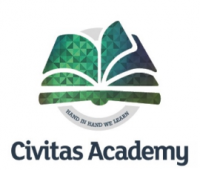 Sports Premium 2017/18Sports Premium BackgroundAs part of the 2012 London Olympic Games legacy the Government is providing funding of £450 million to schools to help promote, improve and sustain the quality of P.E. and sports provision for children in primary years 1 – 6. This funding is given directly to head teachers who must comply with the conditions of grant in accordance with section 16 of the Education Act 2002. Ofsted will increase monitoring of PE as a result of this increased funding. Representatives from Sport England, the Association for Physical Education and the Sport and Recreational Alliance suggested to the government that the best way of using the funding is by schools employing a specialist PE teacher. Each school will receive £16,000 plus an extra £10 per pupil each year - here at Civitas Academy that will mean around £16,390 a year. The money can only be spent on sport and PE provision in schools.The Civitas Academy VisionIn order to highlight Civitas Academy’s commitment to the teaching and quality of PE and school sport, a full time PE specialist teacher along with two PE specialist learning support assistants have been employed for this academic year. This forms a PE department who will deliver high quality PE lessons which are well planned and organised, endeavouring to ensure pupils have their own equipment to use for the duration of their lessons. Through these lessons and the ethos of the school pupils will develop a healthy competitive attitude both as individuals and as a team.  Whilst at school, pupils will be given the opportunity to actively participate in one or more extra-curricular sports clubs. Civitas aims to inspire children through physical activity promoting continued participation in sport once they have left school. Through educating pupils on the benefits of physical activity, they will be encouraged to lead a healthy and active lifestyle.Completed Aims from 2016-17All lessons were planned using the knowledge of all PE staff ensuring there is a broad and engaging curriculum.Introduction of a the new PE kit. Each child will received a t-shirt in the colour of their house when starting the school.New resources were purchased to ensure the quality of the children’s learning is of a high level. A fully inclusive sports day was organised which included every year group. House system was introduced which was used for promotion both whole school and PE competitions. Sporting clubs timetable was introduced, providing opportunities to all children including boys, girls, SEN, PP, G & T.Increased in participation rates in PE lessons.Expenditure –Total budget: £16,390The total Sports Premium funding for this academic year (2017/18) is £16,390. This Sports Premium funding, with the support of the school’s wage budget, has been used to employ a full time PE specialist teacher and two PE specialist teacher assistants. Aims for 2017/18Curriculum, assessment and trainingImplement a structured PE curriculum which is both engaging and creative. It will provide new opportunities for children and decrease the number of children who refuse to participate and become disengaged with PE. All lessons will be planned using the knowledge of all PE staff ensuring lessons reflect best practise. Assess the children’s learning during the academic year and record for all activities. Work closely with other Reach2 schools to ensure quality of PE is high across Reading. Continue to develop the new PE kit. Each child will receive a t-shirt in the colour of their house when starting the school.Celebrate children’s successes through social media, assemblies, newsletters, the school website, displays, trophies and notice boards. Support CPD opportunities for teachers and staff members.Teach children the values of sportsmanship, how to work as a team, coping and dealing with winning and losing, how to respect themselves, each other and the school. Children will have an understanding of health and fitness and the importance it can have on the lives of them and their families. Partnerships will be made with local schools, professional and amateur sporting teams such as Reading FC, London Irish Rugby Club and Reading Rockets. New resources will be purchases to ensure the quality of the children’s learning are of a high level. Organise whole school sporting events to promote the importance of PE and sport in school. Clubs, Inter-school and Intra-school competitionPromote pupil’s healthy lifestyles and physical well-being through providing a range of extracurricular clubs before school and after school. Develop partnerships with other primary and secondary school in the Reading area. Hold an annual competitive and fully inclusive school sports day for all year groups. Introduce a house system that can be used for promote both whole school and PE competitions. To hold half termly intra-school competitions between classes in the same year group. Ensure the PE curriculum is in line with the Sainsbury’s and Reading school games competition calendar. Develop a club timetable that has a wide range of clubs providing opportunities to all children including boys, girls, SEN, PP, G & T. Provide specific children with enrichment times that help develop and supports their individual needs.Give opportunities for children to be able to analyse themselves and their peers work. Teaching the importance of constructive feedback. Impact on Civitas AcademyImpact will be measured by: Assessments of the children’s progress and attainment will be recorded throughout the Academic Year and will be used to inform teaching and learning. The increase in participation rates in PE lessons.The increased participation rates in extracurricular clubs.Gaining children, staff and parents feedback regarding the running of PE in the school. Daily, weekly, monthly and yearly rewards will be celebrated and valued.Maintaining a record of children who participate in inter-school competitions.Monitoring the half termly intra-school competitions.